OBJEDNÁVKANa faktuře uvádějte číslo naší objednávky. Platné elektronické podpisy: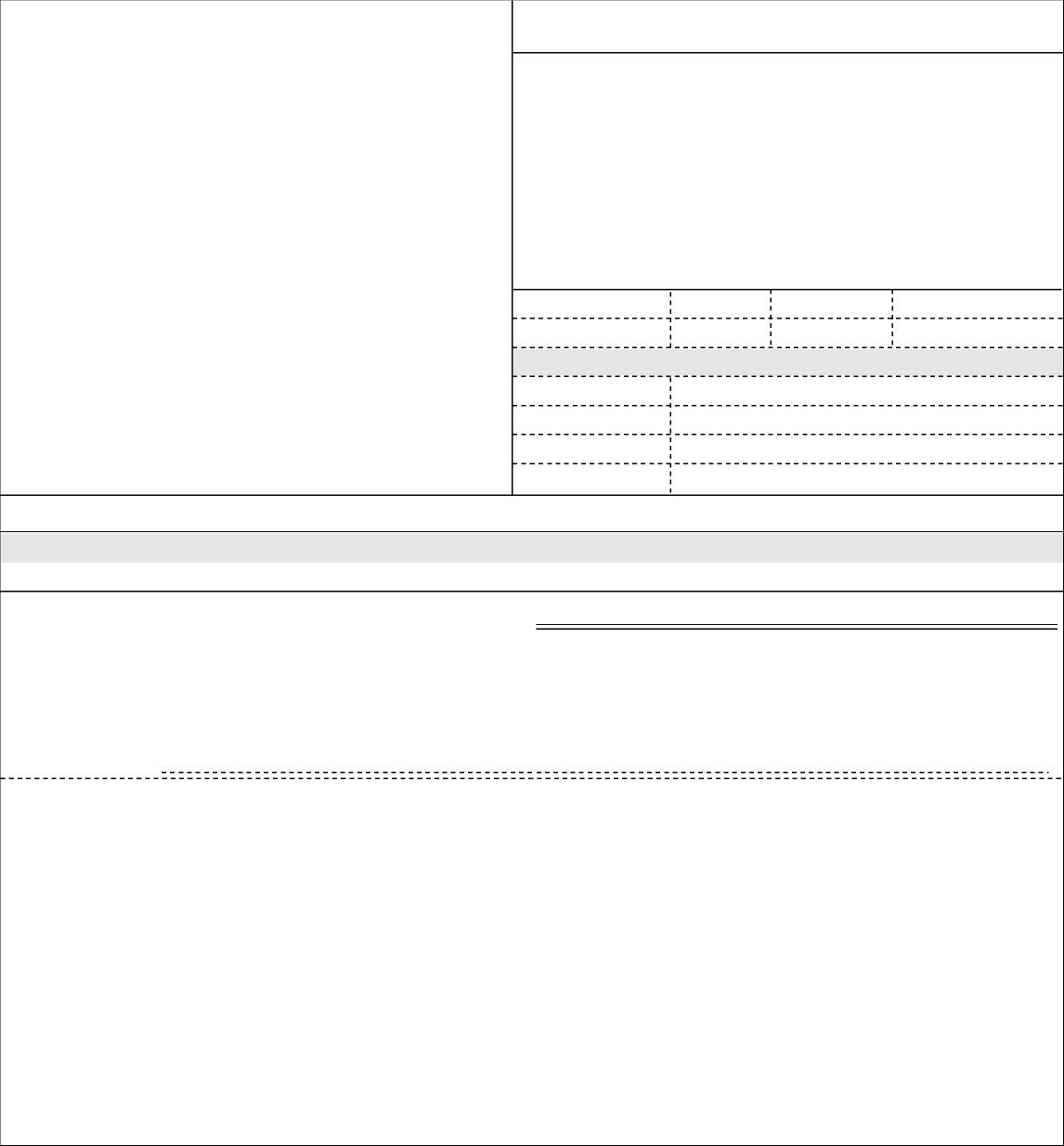 15.11.2019 16:57:33 - VYMAZÁNO(*) NÚDZ je státní zdravotnická organizace zřízená MZČR pod č. j. 16037/2001.